Mod. B (art. 2 c. 6) SINTESI PIANO OFFERTA FORMATIVA A.S 2023-2024.  Sezione 1 – Descrittiva 1.1 Denominazione progetto          1.4 Obiettivi           1.5 Destinatari  e sede         1.6 Persone coinvolte  1.7 In collaborazione con             Sale Marasino, Il Responsabile del Progetto         _____________________________ SCHEDA DETTAGLIATA COSTI PROGETTO _________________________________ (Indicare la denominazione del progetto) Data: _________     	 	 	 	 Il Responsabile del Progetto  	 	 	 	 	 	 	 	      _______  	 	 	 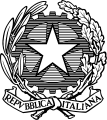                                  MINISTERO DELL’ISTRUZIONE E DEL MERITOISTITUTO COMPRENSIVO “LUIGI EINAUDI” DI SALE MARASINO (BS)  Via Mazzini, 28 - 25057 Sale Marasino (BS) - Tel. 030986208 - Fax 0309820063 bsic87100b@pec.istruzione.it - bsic87100b@istruzione.it   C. F. 98149890174 - C. M. BSIC87100B - Codice Univoco per fatturazione elettronica UFJYQL   1.2 Tipologia progetto 1.3 Descrizione breve (max 160 caratteri)1.8 Descrizione estesa e completa 1.9 Data o periodo ◻ primo  quadrimestre   ◻ secondo quadrimestre    ◻dal……………………….. al ……………………………..2.0 Sede  ◻ scuola                              ◻…….   2.1 Beni e servizi  ( Indicare beni di consumo, sussidi vari, fornitori esterni di servizio)2.2. Responsabile VOCI  DI  SPESA UNITA' COINVOLTE NUMERO DETTAGLIO SPESA  COSTO € COMPRESI ONERI A CARICO STATO O IVA 1 PERSONALE INTERNO Costo orario € 46,45 (35,00 + oneri riflessi) 2 PERSONALE ESTERNO Il costo deve essere comprensivo di IVA per i professionisti che rilasciano fattura. Per i prestatori d’opera occasionali al lordo orario deve essere aggiunto 8.50% di IRAP a carico della Scuola 3 BENI DI CONSUMO (Carta, cancelleria, materiale tecnico specialistico, etc) 4 ACQUISTO DI SERVIZI ED UTILIZZO DI BENI DI TERZI Servizi vari forniti da soggetti esterni quali società, ditte, cooperative, etc  anche in attuazione di progetti didattici. 5 SPESE DI INVESTIMENTO (Acquisto sussidi didattici ed attrezzature varie per importi superiori ad € 200,00) 6 COSTO PROGETTO PER IL QUALE SI RICHIEDE IL CONTRIBUTO AL COMUNE) 1+2+3+4+5 7 PERSONALE INTERNO A CARICO DEL FONDO DI ISTITUTO (per progettazione e realizzazione del progetto) Costo orario € 23,23 (17,50+ oneri) 8 COSTO TOTALE PROGETTO 6+7 